Уважаемые родители!Дошкольник за компьютером!В современном мире невозможно обойтись без компьютера, и дети уже с раннего возраста знают, «что такое компьютер?», «как им пользоваться?» и «для чего он нужен?». Но каждый ли родитель знает, что компьютером может вредить здоровью их детей?И так посмотрим все «за» и «против» пользования компьютером: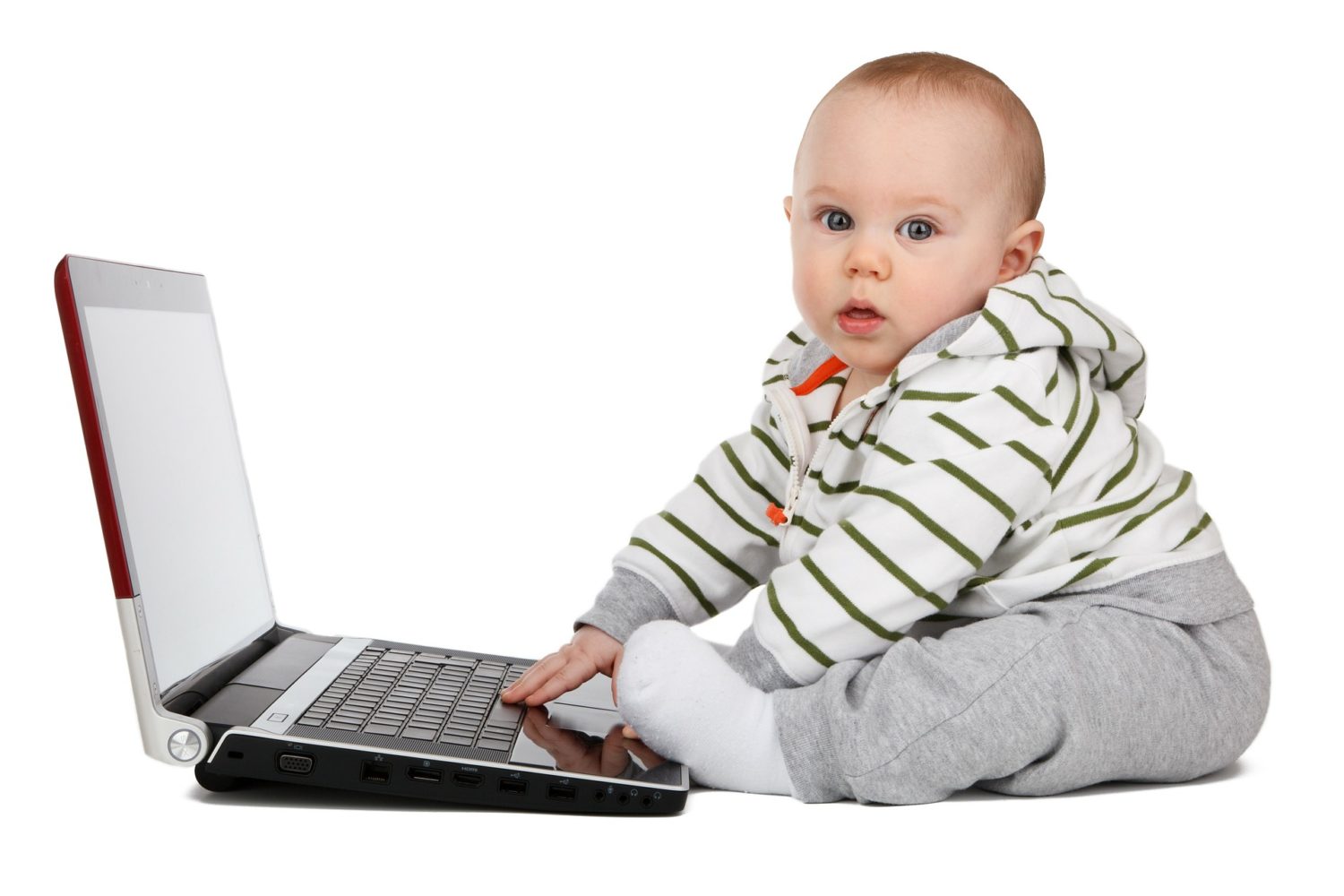 Достоинства компьютера:В процессе занятий на компьютере улучшаются память и мышление у детейРазвивается не только развитие интеллекта, но и развитие моторикиПомогает развивать у детей такие функции как обобщение и классификацияНедостатки:Чрезмерное обращение с компьютером может привести к ухудшению зрения, а также отрицательно сказаться на его психическом здоровье.Правила работы за компьютером:Ребёнок может играть в компьютерные игры не более 15 минут в деньВ течении недели ребёнок может работать за компьютером не более 3-х разРасстояние от глаз ребёнка до монитора должно быть не менее 70 смПосле игры с компьютером нужно обязательно сделать зарядку для глазКомната должна быть хорошо освещенна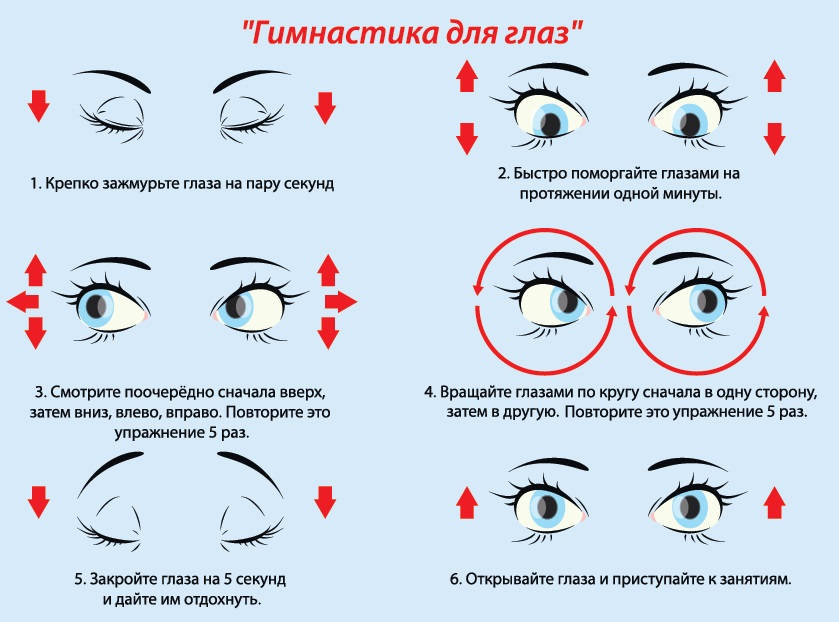 Конечно для ребёнка лучше полностью заменить работу за компьютером играми на улице, но если всё –таки ваш ребёнок играет за компьютером, лучше следовать выше перечисленным правиламНадеюсь, эта статья окажется полезной для вас. Спасибо за внимание!